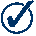 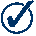 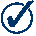 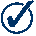 ROSA MARIA AGUADO Web Developer123 Anywhere St., Any City, ST 12345 +123-456-7890hello@reallygreatsite.comPROFESSIONAL SUMMARY:Solution-oriented and problem solver with 7 years of experience building and maintaining software and software architecture. Highly skilled in communication, collaboration, and technical documentation.AREAS OF EXPERTISE: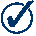 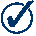 Front-end & back-end web development Code structure & architectureWeb performance optimization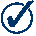 Programming languages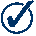 Agile software development Agile leadership or scrum master Source controlTest driven developmentPROFESSIONAL EXPERIENCE:Salford & Co.Web Developer | 07 March, 2031 - PresentOversee and maintain core web services and websitesEnsure user satisfaction and retention by providing responsive tech support Perform live demos to customers and nurture client relationshipsCollaborate with senior developers to update the website and create new featuresKeithston and PartnersJunior Web Developer | 06 August, 2028 - 23 December, 2030Built and maintained websites for clients through various online platforms Created and tested applications for websitesFiled reports, gathered information, and performed researchCreated guides to document the processes and maintain business continuityRELEVANT PROJECTS:Hanover and TykeFreelance Web Developer | 05 July, 2026 - 17 October, 2026Built a high-performing website to increase traffic, sales, and subscribersDeveloped email marketing campaigns to gain more exposure and promote productsArowwai IndustriesFreelance Web Developer | 09, September 2025 - 14 December, 2025Created a membership site to create, manage subscriptions, and sell digital products Improved the checkout process to ensure that customers purchase products easilyEDUCATION:2024 - 2028 | Really Great UniversityBachelor of Computer Science - Software Engineering